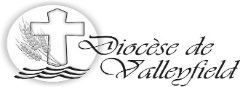 MESSAGE DE MGR NOËL SIMARD POUR LE CARÊME 2019PRENDS LE TEMPS…Chaque année, le Carême nous offre la possibilité de nous ouvrir davantage à Dieu et aux autres,  en prenant les moyens que l’Église nous propose :  la prière, l’aumône et le jeûne.  Certains vont dire que ces moyens sont dépassés et qu’Il faut plutôt parler de spiritualité, de simplicité volontaire accompagnée du respect de la création, et de partage.  Quoi qu’il en soit, ces moyens sont toujours d’actualité et nous interpellent pour faire la vérité dans nos vies et discerner les dangers qui nous menacent et qui risquent de refroidir nos cœurs et d’éteindre l’amour, tels que l’avidité de l’argent, le mensonge, le refus de Dieu et le refus de l’autre, spécialement de l’autre démuni, malade, âgé, étranger ou différent.  Ces moyens nous permettent aussi de revitaliser notre marche à la suite du Christ et de vivre en ressuscités.Prends donc le temps pour prier : prier pour aller à l’essentiel et en profondeur. Prier pour écouter et laisser la Parole démasquer ce qui est faux et superficiel dans nos vies et dans notre monde.  Prier pour ranimer la flamme dans un cœur à cœur avec Dieu et en communion avec la communauté qui nous invite chaque dimanche à célébrer l’eucharistie.Prends le temps pour jeûner ! Jeûner pour creuser en nous le désir de Dieu. Jeûner pour éprouver ce que vivent tant de frères et sœurs qui manquent du strict nécessaire.  Jeûner pour entendre le cri de notre âme, affamée de bonté et assoiffée de la vie de Dieu. Comme l’écrit si bien le pape François dans son message du carême de 2018 : « Le jeûne nous réveille et nous rend plus attentifs à Dieu et au prochain ».Prends le temps de faire l’aumône !  Faire l’aumône pour lutter contre la recherche effrénée et l’accumulation des biens matériels.  Faire l’aumône ou partager pour découvrir que l’autre est mon frère, ma sœur et que ce que je possède n’est jamais seulement à moi.  « Comme je voudrais – dit le pape François – que l’aumône puisse devenir pour nous un style de vie authentique ».Du 2 au 13 février, j’ai eu le bonheur de vivre une expérience inoubliable et enrichissante aux Philippines.  J’accompagnais une délégation de Développement et Paix pour « voir » sur place les réalisations extraordinaires soutenues par Développement et Paix.  C’était aussi et surtout pour participer à l’inauguration du « Pope Francis Village » à Tacloban, une ville très durement touchée par le typhon Yolanda en 2013, typhon qui a semé la mort et la destruction. Grâce à la détermination et au courage des survivants, grâce au soutien moral et financier de plusieurs partenaires dont Développement et Paix, le village du Pape François offre maintenant un logement neuf et décent à 563 familles.  Quel exemple d’entraide et de solidarité qui touche le cœur trop souvent refroidi et qui donne des ailes à l’espérance !Prends le temps de laisser parler ton cœur et contribue généreusement au Carême de partage de Développement et Paix dont le thème est « Partagez le chemin « avec comme sous-titre : « Personne ne devrait être forcé de fuir son pays ». Et la photo choisie est celle d’un jeune réfugié rohingya vivant dans le camp de Kutupalong au Bangladesh. Dans ce carême 2019, je prends le temps pour faire un pas de plus dans la prière, le jeûne et l’aumône afin d’arriver à Pâques avec un cœur plein de vie et brûlant de foi, de charité et d’espérance.               Noël SimardÉvêque de Valleyfield